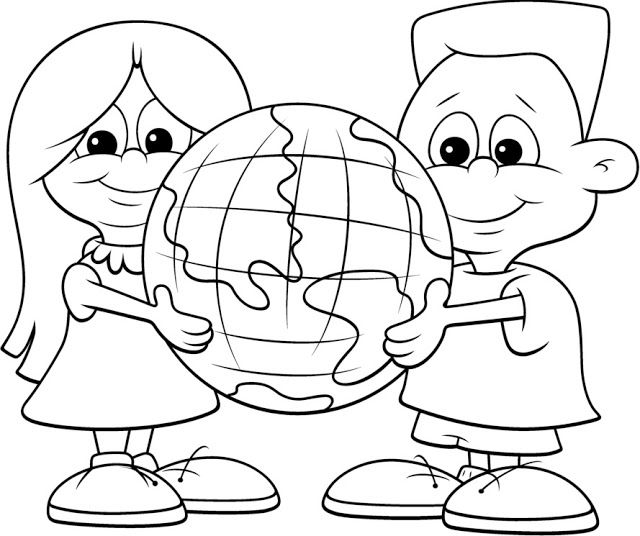 Temat: Pierwsze podróże geograficznePotrzebne materiały: podręcznik ( str. 91-97) , zeszyt ćwiczeń Zadanie ✍ zadania pisemne  NACOBEZU ( czyli : Na co będę zwracał uwagę ) dzieje odkryć geograficznychtrasy pierwszych wypraw geograficznychwielcy podróżnicyZanim zaczniesz……..Ludzie od najdawniejszych czasów organizowali wielkie wyprawy , aby poznać świat – lądy      i oceany. Jakie były przyczyny odkryć geograficznych? Poniżej podano przyczyny wypraw geograficznych. Wybierz  6 które według Ciebie  miały znaczenie, i uporządkuj  je od mniej ważnych do najważniejszych. Wpisz do poniższego schematu wybrane numery z listy.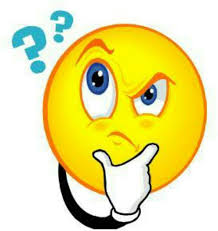 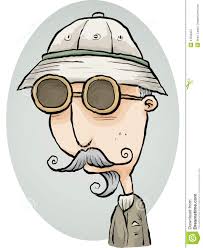 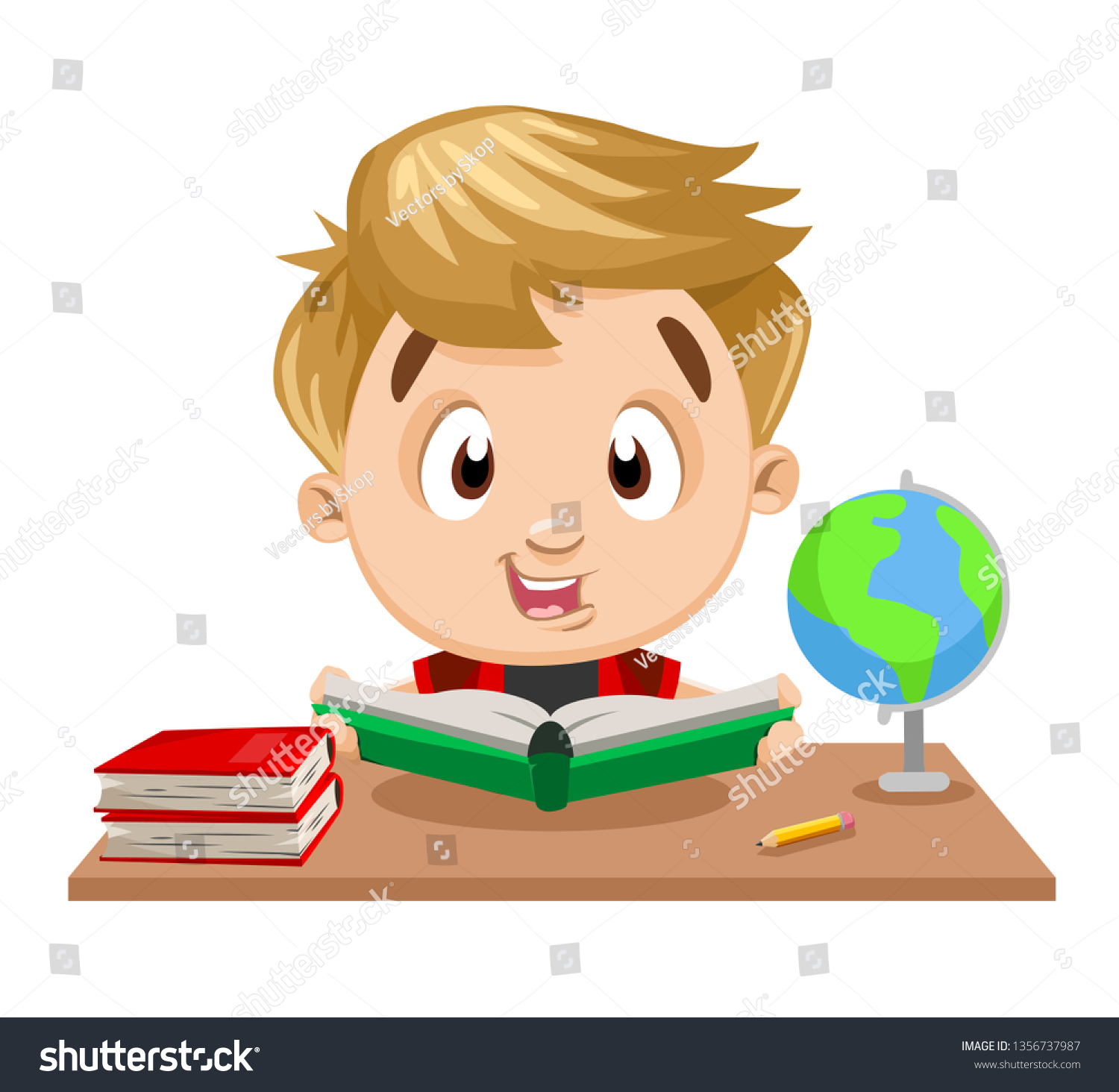 Zadanie 1   - praca pisemna Dowiedz się jakie lądy poznali podczas swoich podróży . Uzupełnij tabelę dotyczącą tras wielkich wypraw geograficznych. Mapa w podręczniku str. 94 przedstawia trasy wypraw odkrywców.Tabelkę możesz wykonać w zeszycie .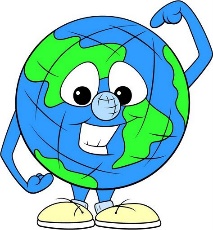 Zadanie 2  - praca pisemna ( spośród podanych odkrywców /podróżników wybierz 3 do opisu . Możesz również wykonać całe zadanie )Dowiedz się więcej. Uzupełnij tabelę. Skorzystaj z  treści zawartych                          w podręczniku lub dodatkowych źródeł informacji np. Internetu Czy wiesz że ………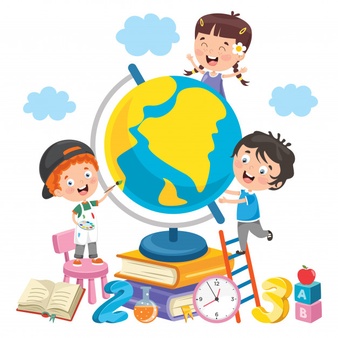 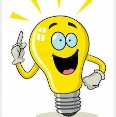 Polscy  odkrywcy i podróżnicy ( spróbuj odszukać te obiekty na mapie: Sahara, Bajkał, Góra Kościuszki )SAHARA – największa pustynia świata znajduje się w Afryce  podróżował po niej rowerem Kazimierz Nowak ( przebył on Afrykę z północy na południe korzystając z roweru, , koni wielbłądów) BAJKAŁ – najgłębsze jezioro na świecie leży w Azji . W poznaniu tego jeziora mieli wkład polscy badacze m.in. Jan Czerski , który jako pierwszy wykonał mapę skał występujących nad jego brzegami , dokonał też wielu odkryć na Syberii. GÓRA KOŚCIUSZKI – najwyższa góra Australii - została odkryta i zdobyta przez  Pawła Strzeleckiego. Badacz opisał wiele krain geograficznych w Australii. Ciekawość świata. Poszukiwanie nowych szlaków handlowych.Poszukiwanie nowych źródeł dochodu.Poszukiwanie nowej drogi do Indii.Poszukiwanie taniej siły roboczej, czyli ludzi do pracy, na przykład na plantacjach.Rozpowszechnianie wiary chrześcijańskiej na nowo poznanych terenach.Zdobycie sławy i bogactw.Ucieczka przed karami, na przykład za popełnione przestępstwa.Możliwość sprowadzenia do Europy poszukiwanych towarów, takich jak przyprawy i jedwab.Trasa wypraw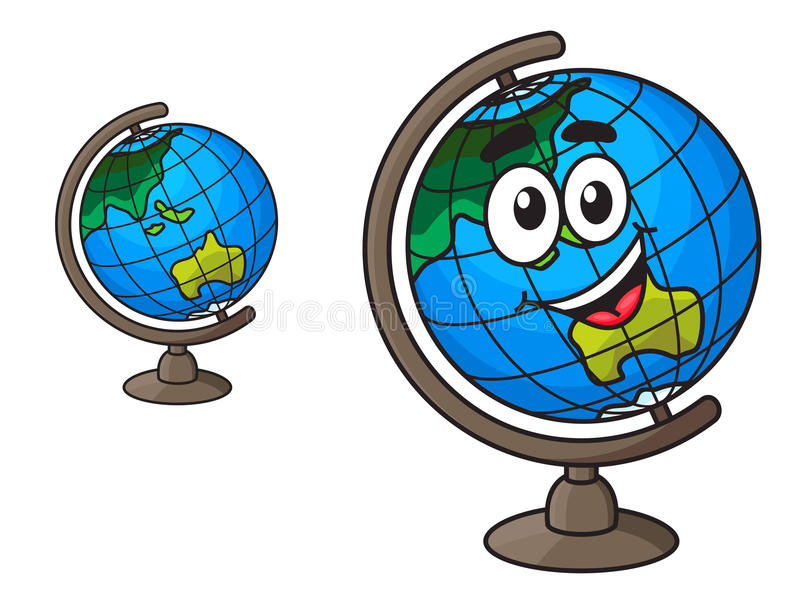 Wikingowie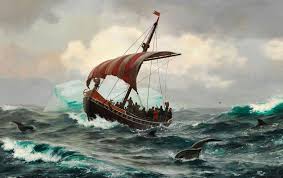 Marco Polo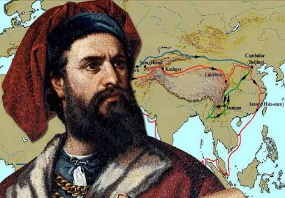 Krzysztof Kolumb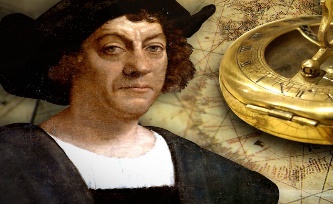 Ferdynand Magellan 
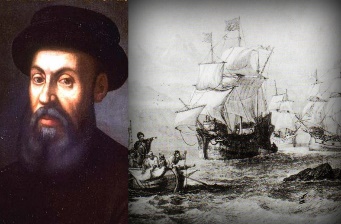 Nazwy oceanów, którymi wiodła trasaNazwy odkrytych lądówCiekawostki – to zadanie dla chętnychNazwisko odkrywcy/podróżnikaOpis jego dokonań/ rok / wiek Marek  KamińskiJames CookDavid LivingstoneRobert PearyRoland Amundsen